О внесении изменений в Положение о Совете по делам инвалидов Алексеевского районаРассмотрев заключение по результатам независимой антикоррупционной экспертизы от 30 апреля 2020 года, в целях устранения коррупциогенных факторовпостановляю:1. В Положение о Совете по делам инвалидов Алексеевского района, утвержденное постановлением Главы Алексеевского муниципального района Республики Татарстан от 22 января 2020 года № 5 «О создании Совета по делам инвалидов» внести изменения следующего содержания:- пункт 3.2 изложить в следующей редакции: «3.2. Заседание Совета ведет председатель Совета или его заместитель либо по поручению председателя Совета один из членов Совета.Заседание Совета считается правомочным, если на нем присутствуют более половины членов Совета. Решения Совета принимаются путем открытого голосования простым большинством голосов от числа членов Совета, присутствующих на заседании. Решения, принимаемые Советом, носят рекомендательный характер и оформляются в виде протокольного решения.Протокольное решение подписывается председателем Совета, заместителем председателя Совета и членами Совета, присутствовавшими на заседании, в течение 3 дней со дня проведения заседания»;- раздел 4 дополнить пунктами 4.5  и 4.6. следующего содержания«4.5. Председатель Совета:-  осуществляет руководство текущей деятельностью Совета;- представляет в Совет Алексеевского муниципального района аналитические доклады о положении инвалидов и проблемах инвалидности в районе; - вносит на рассмотрение главе района предложения по вопросам, входящим в сферу деятельности Совета; - аккумулирует сведения о проводимых мероприятиях по социальной защите и реабилитации инвалидов, проводимых в соответствии с республиканскими и районными целевыми программами в районе.- разрабатывает проекты планов работы Совета, протокольных решений Совета и отчетов о результатах деятельности Совета.4.6. Члены совета: - организуют подготовку вопросов, выносимых на рассмотрение Совета в соответствии с планов работы Совета;- знакомятся с документами и материалами Совета, непосредственно касающимися его деятельности;- выступают на заседаниях Совета, вносят предложения по вопросам, входящим в компетенцию Совета, и  могут требовать, в случае необходимости, проведения голосования по данным вопросам;- излагают в случае несогласия с решением Совета в письменной форме особое мнение, которое подлежит отражению в протокольном решении Совета, - голосуют на заседаниях Комиссии.».2. В составе Совета по делам инвалидов Алексеевского муниципального района, утвержденном постановлением Главы Алексеевского муниципального района Республики Татарстан от 22 января 2020 года № 5 «О создании Совета по делам инвалидов»  слова«Н.П.Чурин	- заместитель руководителя Исполнительного комитета по социальным вопросам, заместитель председателя Совета»заменить словами:«А.В.Симашева	- заместитель руководителя Исполнительного комитета по социальным вопросам, заместитель председателя Совета».3.Разместить настоящее постановление на Официальном сайте Алексеевского муниципального района, на Официальном портале правовой информации Республики Татарстан в информационно-телекоммуникационной сети Интернет.4. Контроль за исполнением настоящего постановления возложить на руководителя Исполнительного комитета Алексеевского муниципального района Кадырова Н.К.Глава муниципального района					                   	С.А. ДемидовГЛАВА  АЛЕКСЕЕВСКОГОМУНИЦИПАЛЬНОГО РАЙОНАРЕСПУБЛИКИ ТАТАРСТАН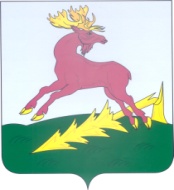 ТАТАРСТАН РЕСПУБЛИКАСЫАЛЕКСЕЕВСКМУНИЦИПАЛЬ РАЙОНЫБАШЛЫГЫПОСТАНОВЛЕНИЕ23.05.2020п.г.т.Алексеевское   КАРАР                             №  48